PROFESSION:Naval Architect, (Dipl.-Ing.),Business Economist (M.A.)YEAR OF BIRTH:1981NATIONALITY:GermanEXPERIENCE:Since Oct. 2011TECHNOLOG Services, Hamburg, GermanyConsultant and Designer for several projects in commercial shipbuilding and outfitting components.LNG Specialist for STREAM 4200 LNG innovative Container Ship Design, as well as STREAM 5000 LNG wide-body design. Responsible for commercial evaluations of innovative energy saving systems.Technical Engineer for the initial and basic design of a 35.000 dwt OFTV (Offshore Foundation Transport Vessel) for a Chinese customer.Consultant for several commercial questions as well as yard selection for cutting edge Ultra-large-container-vessel designs for the Owner.Design optimisation for Container vessels of all sizes.TECHNOLOG Services, Hamburg, GermanyConsultant and Designer for several projects in commercial shipbuilding and outfitting components.LNG Specialist for STREAM 4200 LNG innovative Container Ship Design, as well as STREAM 5000 LNG wide-body design. Responsible for commercial evaluations of innovative energy saving systems.Technical Engineer for the initial and basic design of a 35.000 dwt OFTV (Offshore Foundation Transport Vessel) for a Chinese customer.Consultant for several commercial questions as well as yard selection for cutting edge Ultra-large-container-vessel designs for the Owner.Design optimisation for Container vessels of all sizes.2010-2012Freelance, Consultant of Business development for the Start-up-Company Sealander GmbH, Kiel, GermanyPlanning and controlling of initial and workshop design, Purchasing of equipment and subcontractors managing, managing of building progress and delivery. As member of the managing team responsible for the foreign representation of the company.Freelance, Consultant of Business development for the Start-up-Company Sealander GmbH, Kiel, GermanyPlanning and controlling of initial and workshop design, Purchasing of equipment and subcontractors managing, managing of building progress and delivery. As member of the managing team responsible for the foreign representation of the company.2008-2010Freelance, Construction of outfitting details for two Mega yachts (80m+; 120m+)Visualisation of several variants of construction details for the owner.Several projects in commercial shipbuilding and outfitting components Freelance, Construction of outfitting details for two Mega yachts (80m+; 120m+)Visualisation of several variants of construction details for the owner.Several projects in commercial shipbuilding and outfitting components 2007-2008Taizhou Kouan Shipbuilding (VR China)Practical Training as Technical Supervisor for 12.000 dwt Multipurpose Vessel.Building supervision, site and subcontractor inspections.Taizhou Kouan Shipbuilding (VR China)Practical Training as Technical Supervisor for 12.000 dwt Multipurpose Vessel.Building supervision, site and subcontractor inspections.2007Freelance, Engineer of construction details for a 29ft. Daysailer.Detail design; Preparation of manufacturing drawings.Freelance, Engineer of construction details for a 29ft. Daysailer.Detail design; Preparation of manufacturing drawings.ADDITIONAL SKILLSADDITIONAL SKILLSADDITIONAL SKILLSGeneralInternational projects with partners in several countries (e.g. Emirates, Korea, China, Japan and many Western European countries).International projects with partners in several countries (e.g. Emirates, Korea, China, Japan and many Western European countries).Languages:German, EnglishGerman, English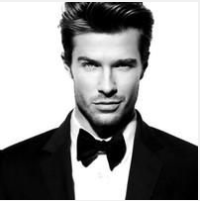 